АДМИНИСТРАТИВНАЯ ПРОЦЕДУРА № 3.9.Выдача удостоверения пострадавшего от катастрофы на Чернобыльской АЭС, других радиационных аварий(осуществляется в соответствии с постановлением Совета Министров Республики Беларусь  от 13.12.2007 № 1738
«Об утверждении Положения о порядке представления документов, на основании которых осуществляется реализация права на государственные социальные льготы, права и гарантии отдельными категориями граждан»)Документы и (или) сведения, представляемые гражданином для осуществления административной процедуры•  заявление (форма заявления)• паспорт или иной документ, удостоверяющий личность• одна фотография заявителя размером 30 х 40 ммРазмер платы, взимаемой при осуществлении административной процедурыбесплатно Максимальный срок осуществления административной процедуры5 дней после вынесения комиссией соответствующего решенияСрок действия справки, другого документа (решения), выдаваемых (принимаемого) при осуществлении административной процедуры 	на срок установления инвалидности - для инвалидов (детей-инвалидов в возрасте до 18 лет), в отношении которых установлена причинная связь увечья или заболевания, приведших к инвалидности, с катастрофой на Чернобыльской АЭС, другими радиационными авариямина срок постоянного (преимущественного) проживания в населенном пункте, находящемся на территории радиоактивного загрязнения, - для граждан, проживающих на территории радиоактивного загрязнениябессрочно - для иных лиц К сведению граждан!С вопросами по осуществлению данной административной процедуры Вы можете обратиться:•  в службу «Одно окно» райисполкома: г. Кировск, ул.Кирова, 80, каб. 4, тел. (802237) 27857.Режим работы: понедельник-пятница с 8.00 до 17.00.или• в отдел архитектуры, строительства и жилищно-коммунального хозяйства райисполкома к  Савельеву Михаилу Федоровичу, главному специалисту отдела, секретарю  комиссии по ЧАЭС, каб.28,   тел. (802237) 79147.Прием граждан: понедельник-пятница с 8.00 до 13.00 и с 14.00 до 17.00.ВЫШЕСТОЯЩИЙ ГОСУДАРСТВЕННЫЙ ОРГАН:Могилевский областной исполнительный комитет,212030, г. Могилев, ул. Первомайская, 71.Режим работы: с 8.00 до 13.00, с 14.00 до 17.00, кроме выходных и праздничных днейК сведению граждан!С вопросами по осуществлению данной административной процедуры Вы можете обратиться:•  в службу «Одно окно» райисполкома: г. Кировск, ул.Кирова, 80, каб. 4, тел. (802237) 27857.Режим работы: понедельник-пятница с 8.00 до 17.00.или• в отдел архитектуры, строительства и жилищно-коммунального хозяйства райисполкома к  Савельеву Михаилу Федоровичу, главному специалисту отдела, секретарю  комиссии по ЧАЭС, каб.28,   тел. (802237) 79147.Прием граждан: понедельник-пятница с 8.00 до 13.00 и с 14.00 до 17.00.ВЫШЕСТОЯЩИЙ ГОСУДАРСТВЕННЫЙ ОРГАН:Могилевский областной исполнительный комитет,212030, г. Могилев, ул. Первомайская, 71.Режим работы: с 8.00 до 13.00, с 14.00 до 17.00, кроме выходных и праздничных дней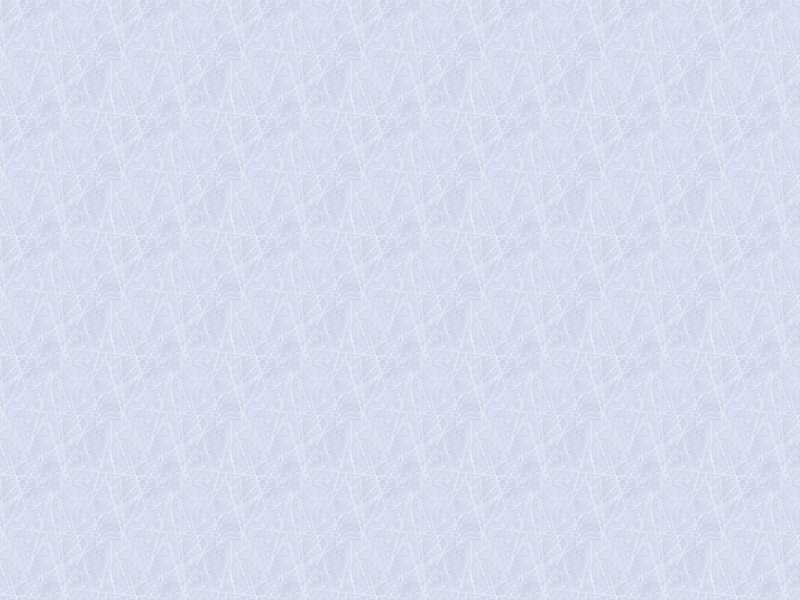 